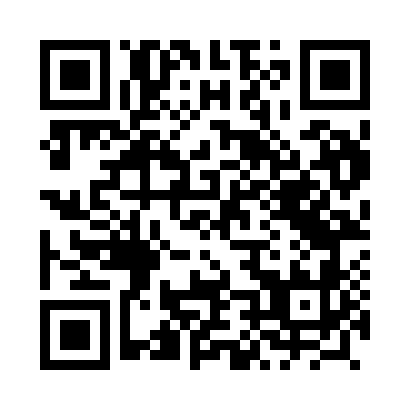 Prayer times for Rabe, PolandMon 1 Apr 2024 - Tue 30 Apr 2024High Latitude Method: Angle Based RulePrayer Calculation Method: Muslim World LeagueAsar Calculation Method: HanafiPrayer times provided by https://www.salahtimes.comDateDayFajrSunriseDhuhrAsrMaghribIsha1Mon4:146:0612:335:017:018:472Tue4:116:0412:335:027:038:493Wed4:086:0212:325:037:048:514Thu4:066:0012:325:047:068:535Fri4:035:5712:325:057:078:556Sat4:015:5512:325:067:098:577Sun3:585:5312:315:077:108:598Mon3:555:5112:315:097:129:019Tue3:535:4912:315:107:139:0310Wed3:505:4712:315:117:159:0511Thu3:475:4512:305:127:169:0712Fri3:445:4312:305:137:189:0913Sat3:425:4112:305:147:199:1114Sun3:395:3912:305:157:219:1315Mon3:365:3712:295:167:229:1616Tue3:345:3512:295:177:249:1817Wed3:315:3312:295:187:269:2018Thu3:285:3112:295:197:279:2219Fri3:255:2912:285:207:299:2520Sat3:225:2712:285:217:309:2721Sun3:205:2512:285:227:329:2922Mon3:175:2312:285:237:339:3123Tue3:145:2112:285:247:359:3424Wed3:115:1912:275:257:369:3625Thu3:085:1812:275:267:389:3926Fri3:055:1612:275:277:399:4127Sat3:025:1412:275:287:419:4328Sun2:595:1212:275:287:429:4629Mon2:575:1012:275:297:449:4830Tue2:545:0912:275:307:459:51